Membership form 2024  Fees:  1st January24 to 31st December 24 Stafford Outdoor Raceway
Hednesford Indoor Raceway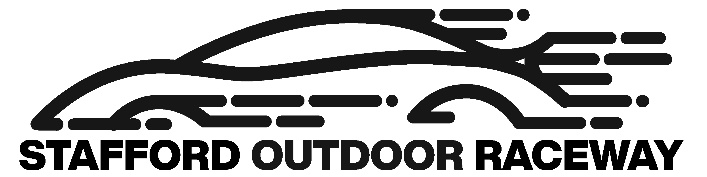 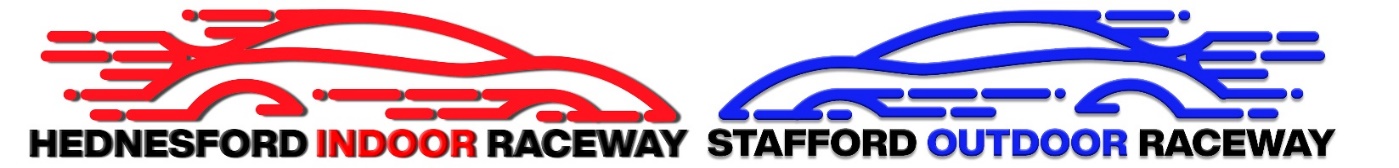 
Please print clearly: Please send your completed form and payment to johnrobson.rc@gmail.com via PayPal Please pay as “Friends & Family” or by card in person at one of our events.Please note: All membership applications will pass to our committee for approval prior to you receiving confirmation of membership. Any non-approved membership applications will receive a refund of payments made.
Membership Section: Please choose your membership and tick the appropriate box.Please note ALL members including Juniors must also hold BRCA membership. This must be renewed before 1st January each year. Members are responsible to join/renew their BRCA membership each year at www.brca.org/join 

Name of applicant: Mr/Mrs/Ms: _______________________________________
Address:___________________________________________________________
__________________________________________   Post Code:______________
Tel: ______________________________ Mobile:__________________________________

Email:______________________________________  
PTOMembership form 2024  Fees:  January 1st to December 31st Continuation:TYPE OF MEMBERSHIP:  
Senior:   [        ] BRCA No. ____________Junior:    [        ] BRCA No. ____________  Name of Junior ________________________ DOB: ___ / ___ / _____
spacer
(A Junior is under 18 on or before 1st January in the year of membership. A Junior must be always accompanied with a responsible Adult and MUST NOT be left at a club venue on their own.)Please note: For insurance reasons you must be a “Full” or “Non-Racer” BRCA Member to enter the Race Area during a Race Meeting.
 spacer
Track Information and Maintenance & Setup: As a unique club, Stafford RCMCC holds both outdoor and indoor venues. We therefore ask you to help at any track maintenance days at our outdoor venue and/or assisting with track and equipment layout and storage at our indoor venue.

Please note:
Our Outdoor Venue is only available at weekends and then, only at Events or Track Days*. On weekdays it is a council carpark and therefore unavailable, apart from Thursday evening during the summer months via special arrangement with the Council. * Please speak to a committee member about any arranged dates for Track Days.
Our Indoor Venue is open on Thursday Evening during the indoor season and on pre-arranged event weekends.
Please see the “Events Page” on our website and our Facebook “Events Group” for more information.    
I HEARBY AGREE TO ABIDE BY ALL THE RULES OF THE ABOVE CLUB, ALONG WITH THE CLUBS HARASSMENT & BULLYING POLICY. I UNDERSTAND THAT FAILURE TO DO SO COULD RESULT IN MY MEMBERSHIP BEING ANNULLED WITHOUT REFUND. Signature: _________________________________ 

 Date: ____________________

GDPR: Please see our website for our GDRP statement.
Full Club Rules and Club Constitution are available by request or on our website www.staffordrcmcc.co.uk**************************************************************************************************Club Use only  
Approved By: _____________________________________
Date Approved: ____________________Membership Senior:Hednesford Indoor Raceway £25.00Stafford Outdoor Raceway £25.00Full Member (Both Venues) £40.00Membership Junior:Hednesford Indoor Raceway £15.00Stafford Outdoor Raceway £15.00Full Member (Both Venues) £25.00